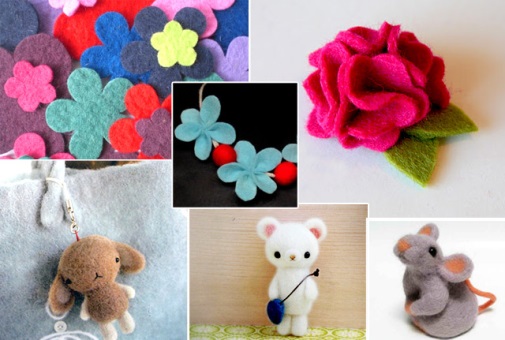 Галерея «Соборна»м.Київ, Залізничне шосе,3тел.(044)529-03-59www.soborna.church.uaГалерея «Соборна»м.Київ, Залізничне шосе,3тел.(044)529-03-59www.soborna.church.ua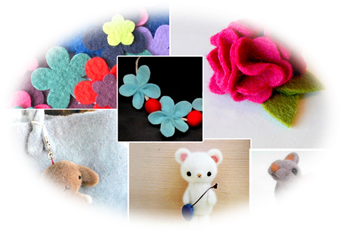 Галерея «Соборна»м.Київ, Залізничне шосе,3тел.(044)529-03-59www.soborna.church.uaГалерея «Соборна»м.Київ, Залізничне шосе,3тел.(044)529-03-59www.soborna.church.uaАнкета-заявка  на участь у                                  дитячій арт-студії «ART-LAND ».Гурток - Валяння  з шерсті. Вік -11-16рр.Анкета-заявка  на участь у                                  дитячій арт-студії «ART-LAND ».Гурток - Валяння  з шерсті. Вік -11-16рр.Анкета-заявка  на участь у                                  дитячій арт-студії «ART-LAND ».Гурток - Валяння  з шерсті. Вік -11-16рр.Анкета-заявка  на участь у                                  дитячій арт-студії «ART-LAND ».Гурток - Валяння  з шерсті. Вік -11-16рр.ПІБ  дитиниПІБ  дитиниВік  та  дата народженняВік  та  дата народженняНомер телефонуНомер телефонуТворчі навичкиТворчі навичкиПІБ  батьківПІБ  батьківНомер телефонуНомер телефонуЕлектронна адресаНомер телефонуЕлектронна адресаЕлектронна адресаЯкі мистецькі гуртки відвідуєЯкі мистецькі гуртки відвідуєДата заповнення анкети.            ПідписДата заповнення анкети.            Підпис*Заняття в арт-студії  проводяться на безкоштовній основі.*Учасники студії  зобов’язуються  відвідувати  кожне  заняття. *В  разі пропуску 2 занять (без поважних причин) учасник    виключається  із студії автоматично.*Заняття в арт-студії  проводяться на безкоштовній основі.*Учасники студії  зобов’язуються  відвідувати  кожне  заняття. *В  разі пропуску 2 занять (без поважних причин) учасник    виключається  із студії автоматично.*Заняття в арт-студії  проводяться на безкоштовній основі.*Учасники студії  зобов’язуються  відвідувати  кожне  заняття. *В  разі пропуску 2 занять (без поважних причин) учасник    виключається  із студії автоматично.*Заняття в арт-студії  проводяться на безкоштовній основі.*Учасники студії  зобов’язуються  відвідувати  кожне  заняття. *В  разі пропуску 2 занять (без поважних причин) учасник    виключається  із студії автоматично.